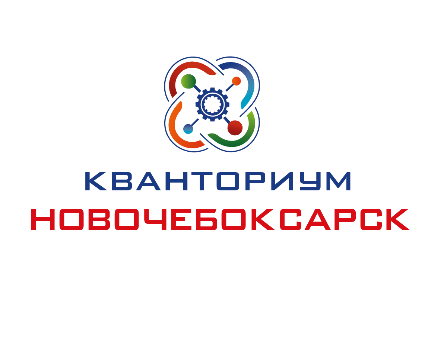 Детский технопарк «Кванториум» г. Новочебоксарск Чувашской РеспубликиПОЛОЖЕНИЕо проведении I открытого республиканского конкурса «НАНОваторы»Детский технопарк «Кванториум» г. Новочебоксарск приглашает всех увлеченных наукой принять участие в конкурсе и продемонстрировать свои навыки выполнения творческих и практических заданий по химии1. Общие положения1.1. Настоящее Положение определяет статус, цель, задачи, условия участия, порядок организации, проведения и подведения итогов конкурса «НАНОваторы» (далее — Конкурс).1.2. Организатором Конкурса является Детский технопарк «Кванториум» г. Новочебоксарск, структурное подразделение государственного автономного профессионального образовательного учреждения Чувашской Республики «Новочебоксарский химико-механический техникум» Министерства образования и молодежной политики Чувашской Республики.1.3. Информационная поддержка мероприятия осуществляется в официальной группе ВК «Детский технопарк "Кванториум" Новочебоксарск», в социальной сети Вконтакте и в мессенджере Telegram ДТ «Кванториум» г. Новочебоксарск.1.4. Принимая участие в конкурсе, участники соглашаются с положением о проведении конкурса.2. Цели и задачи конкурса2.1. Цели конкурса:− вовлечение детей в активную творческую деятельность;− выявление и поддержка одаренных и талантливых учащихся;− повышение уровня знаний по нанотехнологиям, развитие познавательной активности;− практическое применение полученных знаний;− повышение у учащихся мотивации и интереса к обучению.2.2. Основные задачи конкурса:− мотивирование детей на изучение нанотехнологий;− формирование у детей интеллектуально-коммуникативной стратегии;− создание возможностей для творческой самореализации детей.3. Участники Конкурса3.1. Конкурс проводится среди учащихся образовательных организаций Чувашской Республики:учащиеся 8-11 классов общеобразовательных организаций;  студенты 1-2 курса (до 18 лет) профессиональных образовательных организаций;обучающиеся организаций дополнительного образования. 3.2. Участие в конкурсе командное (не более 3-х чел) 3.3. Участником Конкурса считается команда, направившая заявку в полном объеме в сроки, указанные в п.5 Положения, и работы, отвечающие требованиям, указанным в п. 6 Положения, и в сроки, указанные в п.5 Положения.3.4. Участие в конкурсе бесплатное.3.5. Для взаимодействия с участниками организаторы используют контактные данные участников, указанные при заполнении формы регистрации.4. Органы управления и рабочие органы мероприятия4.1. Подготовку и проведение Конкурса осуществляет организационный комитет (далее именуется – Оргкомитет).4.2. Оргкомитет осуществляет следующие функции:  - утверждает программу и план-график подготовки и проведения Конкурса; - назначает непосредственных исполнителей; - осуществляет сбор заявок для Конкурса;- формирование информационной базы данных участников Конкурса;- формирование состава конкурсной комиссии и организации их работы;- организация работы площадки Конкурса;- утверждение списка победителей;- награждение победителей;- организационное и информационное сопровождение Конкурса.5. Порядок организации и проведения конкурса5.1.  Открытый республиканский конкурс по нанотехнологиям «НАНОваторы» проводится в два этапа: Первый - отборочный (заочный) этап для участия в основном (очном) этапе. Состоится дистанционно с 21 по 23 ноября 2022 года. Число участников   не ограничено. Второй - основной (очный). Состоится в очном формате 30 ноября 2022 года на базе детского технопарка «Кванториум» г.Новочебоксарск (429951, г. Новочебоксарск, ул. Ж. Крутовой, 1)5.2. Для участия в конкурсе необходимо в срок до 24.00 ч. 21.11.2022 г. оформить электронную заявку в Навигаторе дополнительного образования Чувашской Республики по ссылке,  а также оформить заявку 4.3. Готовую работу с эссе команде необходимо будет в срок с 21 ноября до 23 ноября 2022 года направить на электронный адрес: belyaewa2009@yandex.ru. 4.4. Конкурсная комиссия в срок до 27.11.2022 рассматривает работы участников и определяет победителей в каждой возрастной категории.4.5. Участники конкурса, прошедшие отборочный (заочный) этап, по решению конкурсной комиссии, будут допущены к основному (очному) этапу. Задания очного (основного) этапа и ограничения на их выполнение выдаются участникам/командам в день конкурса.4.6. Результаты опубликуются в официальной группе ВК до 10.12.2022 г.4.7. Регистрируясь для участия в мероприятии, участники подтверждают свое согласие организатору на обработку своих персональных данных в порядке, установленным Федеральным законом от 27 июля 2006 г. № 152-ФЗ «О персональных данных».6. Основные требования к конкурсной работе 6.1. Отборочный (заочный) этап заключается в написании эссе. Выполнение задания производится участниками самостоятельно. Темы эссе зависят от возрастных категорий:Если вам от 13-ти до 16-ти лет. Тема: Кого из выдающихся учёных в сфере нанотехнологий вы бы выделили? Почему именно их?Если вам от 17-ти до 18-ти лет включительно. Тема: Твёрдая научная фантастика на тему того, какие перспективы могут открыться с развитием нанотехнологий (можно выбрать одно из направлений деятельности, включая новые продукты)6.2. Очный этап состоит из двух частей:- лабораторно-практической работы (проведение по конкурсному заданию качественных реакций путём смешивания жидкостей и определения, какие вещества участвуют в них);-  защита результатов лабораторно-практической работы. 7. Критерии оценок7.1. Критерии оценки конкурсных работ отборочного (заочного) этапа: Жюри конкурса будут оценивать каждую работу по пятибалльной шкале. Среди критериев:- глубина понимания темы;- уникальность работы (глубина мысли);- литературное исполнение;- точность представленных сведений и фактов. Максимум 5 баллов за каждый из критериев.7.2. Критерии оценки очного этапа:Жюри конкурса будут оценивать каждую работу по пятибалльной шкале. Среди критериев:- соблюдение техники безопасности при выполнении лабораторно-практической работы;- техника выполнения лабораторно-практической работы;- оформление презентации;- представление и защита выполненной лабораторно-практической работы.Максимум 5 баллов за каждый из критериев.8. Порядок оценки Конкурса и подведения итогов8.1. Члены конкурсной комиссии назначаются из числа лиц, компетентных в области тематики конкурсного задания.8.2. Подведение итогов конкурса осуществляется конкурсной комиссией в соответствии с критериями оценки (п.7) и конкретной конкурсной категорией. Итоговая оценка конкурсной работы - среднее арифметическое от суммы баллов всех членов конкурсной комиссии. 8.3. По результатам оценки в каждой возрастной категории участники, набравшие максимальное количество баллов, объявляются победителями и награждаются дипломами 1, 2 и 3 степени.8.4. Итоговая оценка, полученная участником Конкурса и утвержденная комиссией, не подлежит апелляции.8.5. Все участники Конкурса получают электронные сертификаты на электронную почту, указанную в заявке.8.6. Информация об итогах мероприятия публикуется на официальном сайте, на странице в социальной сети Вконтактеи в мессенджере Telegram ДТ «Кванториум» г.Новочебоксарск, а также в средствах массовой информации Чувашской Республики.9. Контактная информация наставников (организаторов Конгурса):Детский технопарк «Кванториум», структурное подразделение государственного автономного профессионального образовательного учреждения Чувашской Республики «Новочебоксарский химико-механический техникум» Министерства образования и молодежной политики Чувашской Республики (429951, г. Новочебоксарск, ул. Ж.Крутовой, д.1).  тел.8(8352)48-42-72.   e-mail: kvantoriumnchk@mail.ru.Координаторы конкурса: Коробенкова Наталия Алексеевна https://t.me/natusik_854 (телеграмм) Мульдияров Артур Олегович @arthurmu (телеграмм). 